Manizales, 31 de Julio de 2019NOTIFICACIÓN POR AVISO TITULO EJECUTIVO IMPUESTO PREDIAL UNIFICADO VIGENCIA FISCAL 2016El suscrito Líder de Proyectos de la Unidad de Rentas del municipio de Manizales, en cumplimiento de lo dispuesto en el artículo 568 del Estatuto Tributario procede a NOTIFICAR POR AVISO los títulos ejecutivos proferidos para el cobro del impuesto de Predial Unificado, correspondiente a la vigencia fiscal 2016 en contra de las personas que a continuación se relacionan. Se advierte a los notificados que a partir del día hábil siguiente a la fecha de la presente publicación, cuentan con dos (2) meses para interponer recurso de reposición de no estar de acuerdo con la obligación contenida en el título notificado en los términos del artículo 722 del Estatuto Tributario. 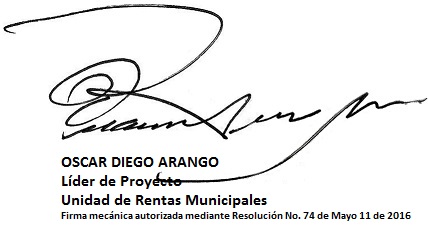 ÓSCAR DIEGO ARANGOLÍDER DE PROYECTO UNIDAD DE RENTASSECRETARIA DE HACIENDAMUNICIPO DE MANIZALESConstancia de fijación y desfijación:FIJADO: Manizales 31 de julio de 2019 Hora 7:00 a.mDESFIJADO: 10 días hábiles después de la fijación Hora 18:00 p.m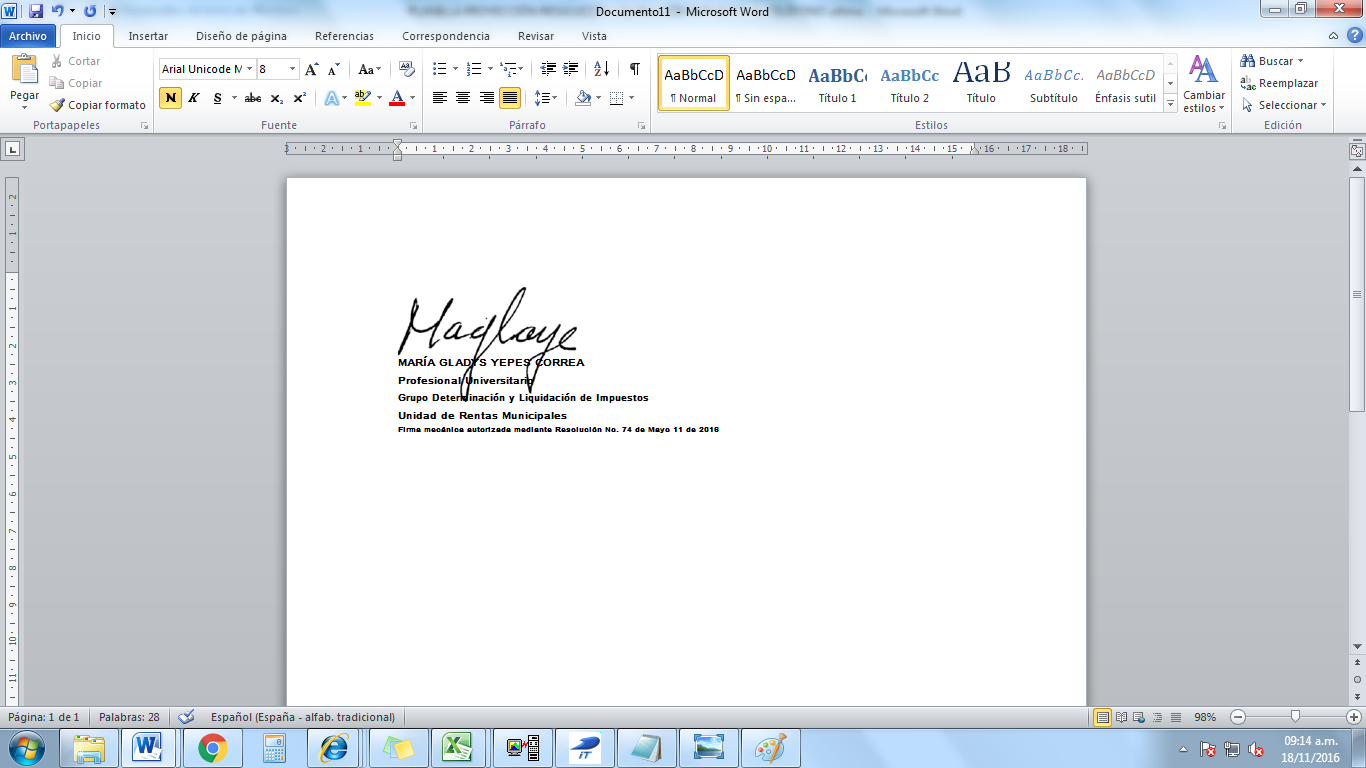 MARÍA GLADYS YEPES CORREAPROFESONAL UNIVERSITARIAGRUPO DETERMINACIÓN Y LIQUIDACIÓN UNIDAD DE RENTASSECRETARIA DE HACIENDA - MUNICIPO DE MANIZALESNo. CONSECUTIVONITCEDULA CATASTRALMATRICULA  TOTAL  ANO SIN SEG SALDO DEUDA  19520234874992040002000000240133000000000100-144628 $              122.000 1522023479997605560001000000200020000000000100-77644 $              241.662 4820234531211922460001000000190025000000000100-30792 $          1.693.470 10120234775711944550002000000110009500000001 $          4.173.848 5920234697912042740002000000240031000000000100-48860 $              131.906 1020234693012079000001000000140025000000000 $                36.479 10020234808612088500002000000130341000000000 $              571.043 18920234784612092900002000000350060500000001 $                97.052 18020234692212123270001000000200097000000000 $                61.770 11720234820612155380002000000370049000000000100-72401 $          3.947.865 13220234779412158120002000000280487000000000100-30706 $             158.440 14120234625312163800002000000240069000000000 $          1.244.919 5220234510712176460002000000070028000000000100-63832 $             353.921 620234734112176490002000000131044000000000100-121134 $              314.012 18120234692112177850001000000200094000000000100-8943 $                42.803 10220234863112222550002000000050227500000002 $                17.050 820234782112287160002000000330070000000000100-88259 $              217.714 1220234735512378140002000000130128000000000100-93243 $              261.333 15120234820412379030002000000370011000000000 $               22.170 7020234863412560950001000000190105000000000100-157881 $                43.997 16820234743513236720002000000310208500000001 $                97.466 6320234654913706380002000000060252000000000100-14770 $          1.354.124 6720234669813777060002000000180002000000000100-23365 $              116.345 12920234819513998940002000000280083000000000 $              373.457 11020234674022454110002000000440031500000001 $                18.566 11120234561043059320002000000310027000000000100-32379 $          1.826.033 4320234866543059820001000000080021000000000100-34588 $              346.888 120202348031243113720002000000180239000000000100-164448$                28.00013120234824843128500002000000080230000000000100-100190 $              191.700 18220234869443149160001000000200084000000000 $                46.000 17520234481643161830002000000310070500000001 $              521.815 11820234736643200070002000000140160000000000100-19149 $                  9.340 7220234623043237280002000000120801800000128100-150480 $              440.321 7520234580043237280002000000120801800000142100-150493 $              588.766 7620234579743237280002000000120801800000143100-150494 $              546.603 7720234569943237280002000000120801800000144100-150495 $              577.565 8020234485243237280002000000120801800000147100-150498 $              485.534 8120234562043237280002000000120801800000148100-150499 $              491.681 8320234467743237280002000000120801800000154100-150505 $              900.569 2220234875343259710002000000130148500000001 $                58.239 6520234634043285940002000000430005500000002 $              233.045 720234514243310730002000000130127000000000100-17097 $         4.188.962 19920234552943311450002000000120081000000000 $          4.308.065 19220234425243312760002000000130192000000000100-88010 $          3.725.102 10520234766343314060002000000120090000000000100-33067 $              297.264 9920234679443582780002000000280110000000000 $              551.246 17720234794544111140002000000050130000000000100-0068029 $              476.927 3220234637244147370002000000320079500000001 $                20.952 14520234833844167820002000000030213000000000 $                33.726 20020234819744705750002000000280109000000000 $              608.599 6420234777445469130002000000430005500000005 $              569.460 10920234816245632510002000000440017500000001 $              141.475 9220234780145975700002000000440025000000000100-0061928 $              420.179 5520234816359151080002000000440034000000000100-0069722 $                11.000 15320234484859922100002000000300081000000000100-37236 $          1.289.815 14920234768660891130002000000130105000000000 $              196.151 11620234642964582210001000000210105500000001 $                58.000 12820234580282827410002000000280128000000000100-72421 $              367.786 14620234526187171120001000000140372000000000100-53068 $          2.140.886 12320234708298552060002000000430087500000001 $              134.158 17020234827998553690001000000190052500000001 $          1.175.640 166202348185102128300002000000300007500000001 $                17.343 106202348874102229190002000000440027000000000100-133335 $              467.510 144202348920102229600002000000310092000000000100-2737 $              149.226 198202347446102262430002000000310317000000000100-156672 $              231.811 194202345959102358690002000000220062000000000100-54368 $          3.213.641 39202345512102362190002000000030033000000000100-43043 $          7.496.889 185202348754102393080002000000130154500000001 $                48.000 209202347073102395350002000000310169500000001 $              431.186 86202348161102449510002000000310396000000000100-164212 $          1.015.000 210202347732102459300002000000100036500000001 $              261.912 190202344493102477680002000000190025000000000100-151397 $          1.566.304 38202348112102493470002000000220269500000002 $              325.887 203202348167102526480002000000320065500000001 $              177.811 13202346661102527130002000000160062000000000100-88379 $              150.503 33202346369102529310002000000320063500000003 $                51.735 104202346619102530790002000000130035000000000100-24946 $                93.217 27202347047102538110002000000170141000000000100-113294 $                32.558 179202346360102555420002000000440020000000000100-43568 $              461.758 51202346748102572590002000000320065500000005 $              639.513 1202348307102608190001000000190145000000000100-103875 $                68.350 188202346686102614510002000000160185500000001 $          1.143.583 196202345990102634550001000000190052000000000100-62464 $              105.000 61202345369102652550002000000080114000000000100-28959 $              433.994 113202347505102697650002000000130790500000004 $                16.342 87202345916102699910002000000310338000000000100-164183 $              102.000 127202345215102715300002000000280152000000000100-72419 $              814.166 103202344842102802880002000000310262000000000100-132857 $          4.747.247 147202347034102826320002000000130638000000000100-111050 $              214.531 3202348406113049870002000000240034500000001 $              816.656 167202346505120963030001000000190039500000002 $              182.083 156202347589141400340002000000060132500000002 $                23.892 31202347104142465530002000000320043500000001 $                34.501 17202348616149455690001000000180073500000001 $                96.128 172202346526158968820001000000190116500000002 $                83.553 9202346146158991060002000000080430000000000100-161772 $              159.645133202347809159034500002000000320025000000000100-20896 $              131.026 155202348654159084610002000000060132500000003 $                95.314 4202348511159556760002000000310260000000000100-152790 $              786.826 2202347861162106310002000000370063000000000100-37111 $              150.898 62202347049164770780002000000180030000000000100-3188 $          1.297.029 124202348532192211030002000000320063000000000100-19934 $              130.079 20202348266192828490002000000030645000000000100-186638 $                34.574 14202347164193649440002000000131078000000000 $                88.000 28202347750219787400002000000170136000000000100-133599 $                11.334 19202346663242575160002000000220124500000002 $              102.095 36202347188242578280002000000130226000000000100-2748 $              424.605 60202344259242639000002000000030063000000000100-79698 $          2.327.615 47202347201242690950002000000080271000000000100-88145 $                  8.000 93202348345242841580001000000120045000000000100-92424 $              184.903 121202345743242859910002000000120070000000000100-26516 $          2.936.041 122202346947242859910002000000120068000000000100-74588 $              295.527 18202348870242877540002000000310397500000002 $             352.118 154202348263242885790001000000220001000000000100-16675 $          1.026.419 45202347946242897980002000000050201000000000100-94791 $              162.829 173202347555242897980002000000050006500000002 $              209.000 135202346260242929270002000000200060000000000100-57780 $              148.000 24202348196242932640002000000280084000000000100-14583 $              610.580 29202346186242957090001000000100007000000000100-66318 $                96.000 74202344238243008410002000000120801800000141100-150492 $              206.162 82202344408243008410002000000120801800000151100-150502 $              204.153 15020234636424301492000200000029001500000000020401040011251 $                42.084 15202347504243019690002000000130790500000003 $              115.436 130202346279243064860002000000130319500000002 $                96.708 205202347934243078400002000000050006500000001 $              535.092 95202347300243078990001000000120046000000000100-92425 $              206.768 137202347268243086770001000000190161000000000100-103866 $                12.256 30202346983243105390002000000140088000000000100-51750 $         1.078.797 197202344569243132620002000000080163000000000100-73684 $          1.212.743 143202348824243139540002000000100128000000000100-132771 $              267.055 98202344414243296240002000000130994000000000100-162799 $              811.719 73202344448243299240002000000180803800000277100-175955 $              332.000 206202348118243304170002000000130734500000001 $              122.569 34202346368243419310002000000320063500000002 $                  4.086 35202346368243419310002000000320063500000002 $                20.952 90202346376243432530002000000290308000000000 $              230.178 139202347106243475910002000000290209500000001 $              140.067 183202348290244368900002000000050225500000001 $                33.695 69202344925247604150002000000070050000000000100-154807 $              151.065 68202346191248176550002000000070021000000000 $              172.197 165202346906248726750002000000030176500000001 $                69.238 112202346805248859050002000000060195500000001 $                  6.128 136202348362249870960001000000140026000000000 $          3.546.958 21202347588250965350002000000060105500000001 $              103.208 91202347460251000960002000000440023000000000100-0062631 $                32.124 78202345539251131990002000000120801800000145100-150496 $              576.641 79202344565251131990002000000120801800000146100-150497 $              577.999 107202346739251251890002000000440024000000000100-84933 $              123.293 160202348189252125610002000000300066500000002 $              125.729 40202348282302766500001000000190057000000000 $              121.346 54202346741302827300002000000440033500000002 $                63.489 159202348056302891550002000000131063000000000 $              466.353 56202348525302918830002000000440033500000001 $                26.683 193202346375302926030002000000290288000000000100-50221 $              778.458 53202348872302926380002000000440014000000000100-37860 $                  3.133 142202347365302989310002000000140157000000000100-139660 $              513.380 94202345581303015730001000000120059000000000100-157655 $              181.000 208202346373303088000002000000250044500000001 $                92.893 207202348123303140430002000000100148500000001 $              957.869 84202344551303215180002000000120801800000135100-150486 $                90.166 85202344093303215180002000000120801800000136100-150487 $                92.166 140202344392303221520001000000110006000000000100-3977 $              906.937 176202348142303296140002000000430005500000003 $              189.047 23202347970303306110001000000190129500000001 $                80.145 162202348251303312180002000000080297500000001 $                49.873 58202345939303340830002000000200014000000000100-111143 $          1.076.714 186202346634303346690002000000140110500000001 $              377.728 161202347200303359330001000000210109500000006 $                64.368 126202346531303367990002000000060122500000001 $              278.517 204202348879303923920002000000320065500000003 $              335.072 46202348809303925020002000000130459000000000100-0099333 $          1.155.304 138202348168303937500002000000290209500000002 $              178.636 163202347978304024440002000000030028500000018 $                15.000 158202347629362757580002000000070007500000001 $              245.059 16202347580518704910002000000060017500000002 $                33.695 134202345722520059770002000000160120000000000100-98461 $          1.338.580 148202348247705060100002000000080169000000000100-32453 $                80.473 187202348788717706020002000000130299500000005 $              279.634 184202348647750025060001000000190129000000000100-103911 $              168.548 164202346538750665000002000000030028500000019 $              679.890 37202344134750702470002000000280345000000000100-151181 $        11.695.393 50202347465750708490002000000320065500000006 $                35.961 96202344324750772790001000000120024000000000100-22230 $              312.498 202202348143750795680002000000310224500000001 $              604.788 26202348461750901910002000000090803800000259100-193525 $              617.475 171202347314750936560001000000210061500000001 $                59.557 115202347163751017640001000000190036500000004 $                11.213 49202344454795724960001000000120004000000000100-15586 $              352.310 201202344485795724960001000000120008000000000100-18875 $          1.053.844 178202346646811045790002000000220020000000000100-80789 $        22.909.541 52023478358100005250002000000340040000000000100-28341 $              582.026 412023490338999990380002000000060197000000000100-28146 $              102.313 252023448319003332760002000000180186000000000100-148914 $             454.000 1120234512110537659490002000000030328000000000100-15844 $              248.000 6620234671310537990200002000000430005500000004 $              139.067 11420234642410549865520001000000190106500000013 $                34.380 57202348506999999990670002000000310176000000000100-16441 $                36.051 1252023476471000000004640002000000080128000000000 $              877.483 422023453181000000011060001000000140405000000000 $          7.549.704 892023487581000000019370002000000130181000000000 $                51.000 1082023488731000000020170002000000440017500000002 $              227.425 442023469041000000026920001000000200011000000000100-69753 $              259.833 1912023474111000000027250002000000100144500000001 $                36.113 1192023474421000000028070002000000430033000000000 $              509.349 882023480351000000035600002000000220801800000558100-38021 $              810.006 1572023465431000000041440002000000030072500000001 $              310.152 1742023484441000000042210002000000160039500000004 $              235.684 712023448811000000042320002000000280127000000000100-72421 $        14.746.808 1692023463961000000042560002000000300066500000001 $              397.904 972023443871000000049200001000000120055000000000100-73325 $              471.662 